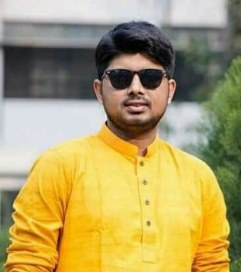 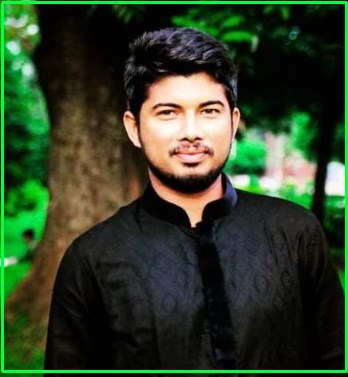 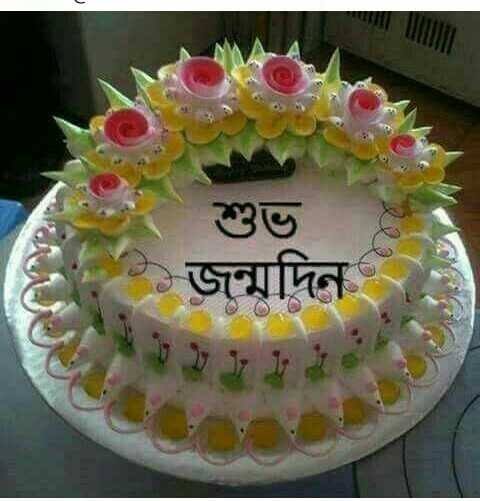 শুভ জন্মদিন স্যার  শুভ জন্মদিন স্যার 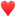 শিক্ষক বাতায়নের সকলের প্রিয় স্যার- জনাব অভিজিৎ স্যারকে জানাই জন্মদিনের শুভেচ্ছা ও অভিনন্দন। শুভ কামনা রইলো আপনার জন্য। শুভেচ্ছান্তে-মোছাঃ মারুফা বেগম (এম এ, এম এড)প্রধান শিক্ষক  খগা বড়বাড়ী বালিকা দ্বিমুখী উচ্চ বিদ্যালয়ডিমলা, নীলফামারী। ICT4E জেলা অ্যাম্বাসেডর, নীলফামারীও সেরা কনটেন্ট নির্মাতা, a2i.gov.bdEmail ID: lizamoni355@gmail.com